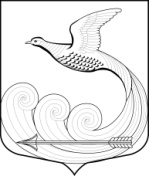 СОВЕТ ДЕПУТАТОВМуниципального образования Кипенское сельское поселение муниципального образования Ломоносовского муниципального района Ленинградской областитретьего созываРЕШЕНИЕ № 35д. Кипень                                                                          «28»  сентября 2017 г. 
«О передаче транспортного средства в собственность МУП  УК ЖКХ Кипенское сельское поселение»     Руководствуясь Федеральным Законом Российской Федерации  от06.10.2003г.№ 131-ФЗ, Уставом МО Кипенское сельское поселение, Совет депутатов МО Кипенское сельское поселение муниципального образования Ломоносовский муниципальный район Ленинградской областиРЕШИЛ: 1. Передать транспортное средство регистрационный знак А07808 47 идентификационный номер (VIN) Х9121230090261571 , марка  ШЕВРОЛЕ НИВА 212300, год выпуска ТС 2008,  цвет серо-голубой     в собственность МУП  УК ЖК Кипенское сельское поселение.2. Опубликовать (обнародовать) настоящее решение в средствах массовой информации и на официальном сайте МО Кипенское сельское поселение.  3. Настоящее решение вступает в силу после его официального опубликования (обнародования).      Председатель совета депутатов      МО Кипенское сельское поселение:                              М.В. Кюне